Crna Gora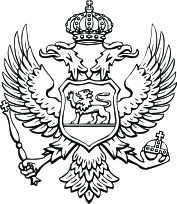 Ministarstvo poljoprivrede, šumarstva i vodoprivrede JAVNI POZIVza dodjelu podrške uzgoju višegodišnjeg ljekovitog i aromatičnog bilja za 2021. godinuMinistarstvo poljoprivrede, šumarstva i vodoprivrede u okviru Agrobudžeta za 2021. godinu i budžetskog programa 2.1.7 Podrška uzgoju višegodišnjeg ljekovitog i aromatičnog bilja objavljuje Javni poziv za dodjelu podrške uzgoju višegodišnjeg ljekovitog i aromatičnog bilja za 2021. godinu. Ovim Javnim pozivom utvrđuju se uslovi, kriterijumi i način prijavljivanja za korišćenje podsticajnih sredstava.DEFINICIJA KORISNIKA SREDSTAVA PODRŠKEKorisnici podrške po ovom Javnom pozivu su poljoprivredna gazdinstva (nosilac poljoprivrednog gazdinstva), koja moraju biti upisana u Registar poljoprivrednih gazdinstava, u skladu sa Zakonom o poljoprivredi i ruralnom razvoju („Službeni list CG“, br. 56/09, 34/14, 1/15, 30/17), kao i Pravilnikom o obliku i načinu vođenja registra subjekata i registra poljoprivrednih gazdinstava („Službeni list CG“, br.16/14) najkasnije do trenutka podnošenja Zahtjeva za odobravanje podrške.Ukoliko su podnosioci Zahtjeva pravna lica, neophodno je da im je primarna djelatnost iz Sektora A: Poljoprivreda, šumarstvo i ribarstvo, u skladu sa Zakonom o klasifikaciji djelatnosti („Službeni list CG“, br. 18/11).PRIHVATLJIVE INVESTICIJEPodizanje novih zasada nabavkom sertifikovanog sjemenskog i sadnog materijala višegodišnjeg ljekovitog i aromatičnog bilja;Kupovina sistema za navodnjavanje “kap po kap”.SPECIFIČNI KRITERIJUMI PRIHVATLJIVOSTIMinimalna površina zasada u zasnivanju je 0,3 ha;Minimalna površina zasada koju u Registru poljoprivrednih gazdinstava posjeduje podnosilac zahtjeva koji nabavlja sistem za navodnjavanje „kap po kap“ je 0,3 ha;Pravilan geometrijski raspored biljaka u zasadu, tj. definisan međuredni i razmak između biljaka u redu; Poštovanje principa dobre poljoprivredne prakse i redovna primjena agrotehničkih mjera;Prijem sadnica (zadovoljavajućeg kvaliteta) treba da bude minimum 90% od ukupnog broja posađenih sadnica kako bi investicija bila prihvatljiva za podršku;Podržava se nabavka isključivo novih materijala i opreme;Investicija se mora započeti i realizovati u 2021. godini;Korisnik koji je u prethodne 2 godine dobio podršku u okviru ovog Javnog poziva, ne može konkurisati za istu vrstu investicije na toj istoj parceli;Korisnik mora biti državljanin Crne Gore sa mjestom boravka u Crnoj Gori (kopija lične karte), a pravno lice sa sjedištem u Crnoj Gori (Izvod iz Centralnog registra privrednih subjekata).NEPRIHVATLJIVI TROŠKOVINabavka polovne opreme i materijala; Troškovi uvoza, transporta i slične dažbine; Troškovi sopstvenog rada; Troškovi obrtnih sredstava; Troškovi osiguranja i registracije;Nabavka nesertifikovanog sjemenskog i sadnog materijala.VISINA PODRŠKEMinimalna visina investicije je 500,00€. Maksimalno prihvatljiva investicija iznosi 10.000€ uz budžetsku podršku do 50% vrijednosti prihvatljive investicije, odnosno do 5.000€. Pored iznosa podrške od 50% još dodatnih 10%, odnosno ukupno 60% podrške od iznosa prihvatljive investicije mogu ostvariti oni podnosioci zahtjeva koji obavljaju poljoprivrednu djelatnost kao jedino ili glavno zanimanje, odnosno koji su upisani u Registar poljoprivrednika u skladu sa propisom kojim je uređeno obavljanje poljoprivredne djelatnosti kao jedinog ili glavnog zanimanja i koji su do trenutka podnošenja zahtjeva za podršku, izmirili doprinose u skladu sa zakonom, dospjele do 30. juna 2020. godine, po osnovu upisa u ovaj Registar. POTREBNA DOKUMENTACIJA UZ ZAHTJEV ZA ODOBRAVANJE PODRŠKEPopunjen cjelokupan Zahtjev za odobravanje podrške uzgoju višegodišnjeg ljekovitog i aromatičnog bilja za 2021. godinu;Posjedovni list na kome je jasno označena parcela na kojoj je/će zasad biti podignut ili instaliran sistem „kap po kap“ na zasadu;Parcela na kojoj je izvršena sadnja ili instaliran sistem “kap po kap”, do momenta isplate  mora biti upisana u Registru poljoprivrednih gazdinstava na ime podnosioca Zahtjeva;Fotokopija lične karte podnosioca Zahtjeva;Ukoliko je podnosilac Zahtjeva pravno lice, dokaz iz CRPS-a da je pravno lice u trenutku podnošenja Zahtjeva uredno registrovano (Izvod iz registra CRPS-a ne stariji od mjesec dana) i da je registrovana primarna djelatnost pravnog lica iz Sektora A: Poljoprivreda, šumarstvo i ribarstvo po Zakonu o klasifikaciji djelatnosti (Sl.list CG br.18/11);Dokazi da je investicija realizovana (plaćena), a to su: Ovjerena faktura dobavljača i ovjerena originalna uplatnica/izvod iz banke, uplaćeni u skladu sa fakturom koju je dobavljač izdao podnosiocu Zahtjeva;U slučaju uvozne nabavke: Ovjerena faktura dobavljača i ovjerena originalna uplatnica i/ili swift o prenosu sredstava dobavljaču, JCI (jedinstvena carinska isprava), dokaz o izmirenim obavezama prema Upravi carina Crne Gore-ovjerena uplatnica banke;Fotokopija garancije za kupljenu opremu je obavezna za svaki predmet nabavke koji podliježe garanciji;Za uvozni sadni materijal neophodno je dostaviti Rješenje o uvozu i stavljanju u promet sadnog materijala izdat od strane Uprave za bezbjednost hrane, veterinu i fitosanitarne poslove Crne Gore i Fitosanitarni sertifikat. Ukoliko se radi o domaćem sadnom materijalu neophodno je dostaviti Sertifikat o priznavanju sadnog materijala izdat od strane Uprave za bezbjednost hrane, veterinu i fitosanitarne poslove Crne Gore.,Uvjerenje o izmirenim obavezama po osnovu obavljanja poljoprivredne djelatnosti (doprinosi za pentijsko, invalidsko i zdravstveno osiguranje) nosioca poljoprivrednog gazdinstva, zaključno sa 30. junom 2020. godine, izdato od nadležne područne jedinice Uprave prihoda. NAČIN PODNOŠENJA ZAHTJEVA ZA ODOBRAVANJE PODRŠKEObrazac Zahtjeva za odobravanje podrške uzgoju višegodišnjeg ljekovitog i aromatičnog bilja za 2021. godinu se može preuzeti sa internet stranice Ministarstva poljoprivrede, šumarstva i vodoprivrede (www.mpsv.gov.me) ili u kancelarijama Direkcije za savjetodavne poslove u oblasti biljne proizvodnje. Popunjen obrazac Zahtjeva dostaviti isključivo putem pošte, na sljedeću adresu:MINISTARSTVO POLJOPRIVREDE, ŠUMARSTVA I VODOPRIVREDE-Direktorat za ruralni razvoj-po Javnom pozivu za dodjelu podrške uzgoju višegodišnjeg ljekovitog i aromatičnog bilja za 2021. godinuRimski trg br. 46,81000 PodgoricaInformacije u vezi sa ovim Javnim pozivom mogu se dobiti putem telefona:020-482-176 Trajanje Javnog poziva je od 21.07.2021. do 01.11.2021. godine.Ukoliko ukupna visina podrške, na osnovu Zahtjeva za odobravanje podrške, prevazilazi budžetom planirani godišnji iznos, Ministarstvo će prekinuti dalju realizaciju mjere, obavijestiti poljoprivredne proizvođače i/ili proporcionalno smanjiti iznos sredstava podrške u odnosu na svaki pojedinačni Zahtjev za odobravanje podrške.Obrada i odobravanje primljenih Zahtjeva će se vršiti u toku trajanja Javnog poziva.PROCEDURA REALIZACIJEPodnosilac Zahtjeva se obraća Zahtjevom za odobravanje podrške uzgoju višegodišnjeg ljekovitog i aromatičnog bilja za 2021. godinu Ministarstvu poljoprivrede, šumarstva i vodoprivrede;Ministarstvo formira Komisiju za dodjelu podrške po Javnom pozivu za dodjelu podrške uzgoju višegodišnjeg ljekovitog i aromatičnog bilja za 2021. godinu, koja obavlja administrativnu i terensku kontrolu primljenih zahtjeva;Na osnovu nalaza administrativne kontrole, ukoliko je Zahtjev po svim kriterijumima i uslovima Javnog poziva prihvatljiv za podršku, Komisija obavlja terensku kontrolu i formira Zapisnik/Izvještaj o realizovanoj investiciji praćen foto zapisom i daje predlog za donošenje Rješenja o isplati podrške;Ministarstvo donosi Rješenje o odobravanju isplate podrške ili Rješenje o odbijanju;Odobreni iznos podrške će biti isplaćen na žiro račun korisnika.NAPOMENEPodnosilac Zahtjeva odgovara za tačnost i vjerodostojnost podataka i dokumentacije podnešene uz Zahtjev za ostvarivanje prava na podršku;Podnosilac Zahtjeva je dužan da terensku kontrolu odvede na parcelu na kojoj je podignut predmetni zasad/instaliran sistem „kap po kap,“ označenu u posjedovnom listu priloženom uz Zahtjev;Podnosilac Zahtjeva može konkurisati sa jednim zahtjevom u toku trajanja Javnog poziva;Jedna definisana parcela ne može se dijeliti između više gazdinstava radi ostvarivanja prava na podršku; Podrška se može ostvariti isključivo uz priložen dokaz da je predmetna nabavka plaćena, a investicija realizovana u skladu sa uslovima i kriterijumima Javnog poziva;Ako se dio realizovane investicije odnosi na nabavku sistema za navodnjavanje „kap po kap“, isti je prihvatljiv za isplatu ukoliko je stavljen u funkciju, što će se utvrditi prilikom terenske kontrole; Podnosilac Zahtjeva, čiji Zahtjev ne bude prihvatljiv za podršku, dobiće Rješenje o odbijanju sa razlozima o odbijanju;U slučaju da podnosilac Zahtjeva ne dozvoli ili spriječi rad Komisije, te na bilo koji drugi način utiče na njen rad, podneseni Zahtjev neće biti odobren;Ministarstvo poljoprivrede, šumarstva i vodoprivrede može da pokrene provjeru realnosti i osnovanosti prikazanih troškova i izvršenih uplata, vrijednosti sadnog materijala i slično, kao i pokretanje finansijske provjere svih pristiglih računa kod nadležnih organa;Nabavka sjemenskog i sadnog materijala i sistema „kap po kap“ može biti prihvatljiva za podršku samo ukoliko je dobavljač lice registrovano za obavljane predmetne djelatnosti, a za sadni i sjemenski materijal registrovano i u relevantnim registrima Uprave za bezbjednost hrane, veterinu i fitosanitarne poslove;Ukoliko se u postupku finansijske provjere realnosti i osnovanosti prikazanih troškova kod nadležnih organa, utvrdi da je korisnik sredstava na bilo koji način doveo u zabludu ili naveo na pogrešan zaključak Komisiju za dodjelu podrške, korisnik sredstva podsticaja shodno članu 33 Zakona o poljoprivredi i ruralnom razvoju (“Sl. list Crne Gore”, broj 56/09, 34/14,1/15 i 30/17) dužan je da vrati sredstva podsticaja koja su nenamjenski utrošena, uvećana za iznos zatezne kamate. Takođe korisnik sredstava podsticaja u ovom slučaju, gubi pravo na svaki vid podsticaja u naredne dvije godine od dana donošenja pravosnažnog rješenja Ministarstva.NEBLAGOVREMENO PODNIJETA DOKUMENTACIJA SE NEĆE RAZMATRATI.